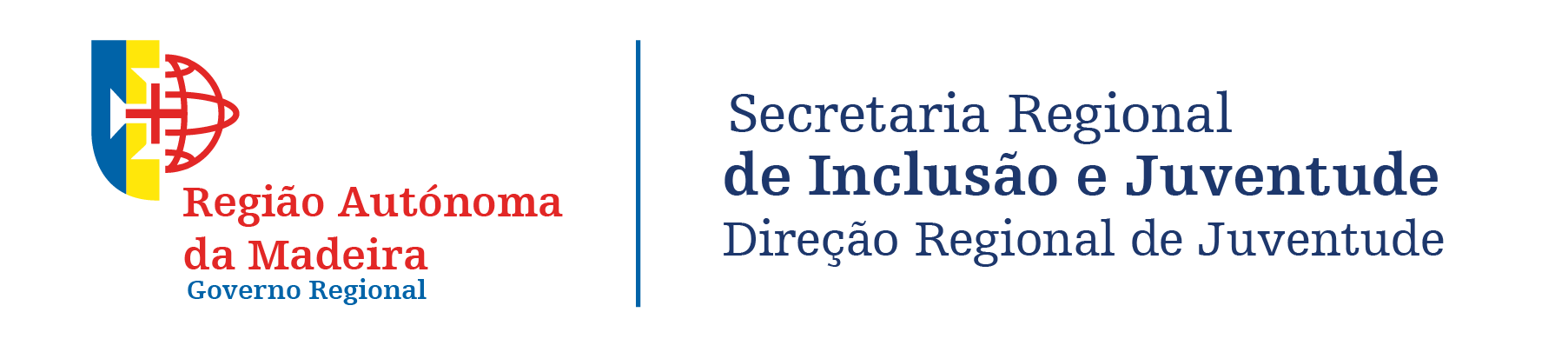 g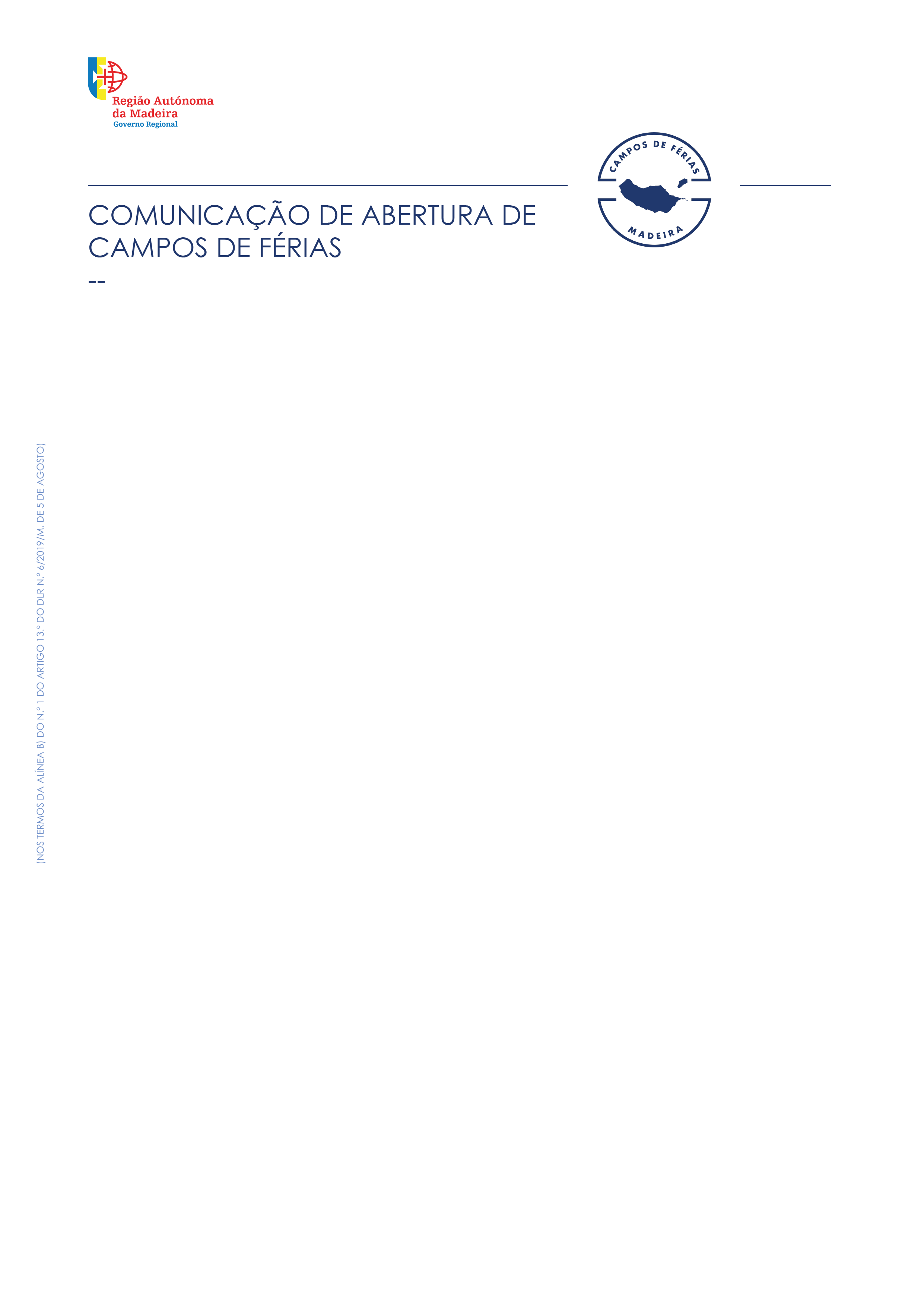 O presente anexo só deve ser preenchido, caso dinamize campos de férias em mais do que um Pólo situado em locais distintos. Deve preencher um anexo para cada um dos Pólos.,  Assinatura do Requerente: _________________________________________Aviso de Proteção de DadosEste aviso é publicado nos termos do Regulamento Geral sobre a Proteção de Dados (RGPD) e legislação acessória, sendo os dados pessoais solicitados necessários para a plena participação das entidades registadas no Registo Regional de Entidades Organizadoras de Campos de Férias. Finalidade: Comunicação de abertura de Campo de Férias para autorização de funcionamento das respetivas atividades.Fundamentos: Base contratual e diligências pré-contratuais (cfr. alínea b) do n.º 1 do artigo 6.º do RGPD).Categorias de destinatários dos dados: Entidades públicas com competência de fiscalização dos campos de férias. Prazo de conservação dos dados: 10 anos  ou quando a finalidade se esgotar.Direitos dos titulares: Acesso, retificação, apagamento, limitação do tratamento e portabilidade dos dados que lhe digam respeito, bem como reclamação junto da Comissão Nacional de Proteção de Dados (CNPD).Encarregado de Proteção de Dados: Gabinete para a Conformidade Digital e Proteção de Dados - GCPD| 291 145 175 |Palácio do Governo Regional Avenida Zarco, 9004-527 Funchal | gcpd.geral@madeira.gov.ptResponsável pelo tratamento: Direção Regional de Juventude | 291 203 830 | Rua dos Netos, n.º 46 9000-084 Funchal | rgpd.drj@madeira.gov.pt Identificação da Pessoa Coletiva ou SingularIdentificação da Pessoa Coletiva ou SingularIdentificação da Pessoa Coletiva ou SingularIdentificação da Pessoa Coletiva ou SingularN.º RegistoNIPCNome / Designação Dados do Campo de FériasDados do Campo de FériasDados do Campo de FériasDados do Campo de FériasDados do Campo de FériasDados do Campo de FériasDados do Campo de FériasDesignação do Campo de FériasCoordenador do campo de fériasNomeCoordenador do campo de fériasContacto telefónicoEmailEmailPeríodo de realizaçãoData de InícioData de TermoData de TermoParticipantesN.º MínimoIdade MínimaIdade MínimaParticipantesN.º MáximoIdade MáximaIdade MáximaTaxa de Inscrição dos participantes, caso aplicávelTaxa de Inscrição dos participantes, caso aplicávelCusto da inscrição, em função da duração da atividadeCusto da inscrição, em função da duração da atividadeMensalQuinzenalCusto da inscrição, em função da duração da atividadeCusto da inscrição, em função da duração da atividadeSemanalEm caso de aplicação de desconto, por favor discrimineEm caso de aplicação de desconto, por favor discrimineClassificação do Campo de FériasClassificação do Campo de FériasResidencial           Não residencial Residencial           Não residencial Residencial           Não residencial Residencial           Não residencial Residencial           Não residencial Identificação das InstalaçõesIdentificação das InstalaçõesAuto de Vistoria de Higiene e Segurança, quando devido (nos termos do n.º 3 do artigo 12.º do DLR n.º 6/2019/M, de 5/8 e da Portaria n.º 718/2019, de 20/12)Auto de Vistoria de Higiene e Segurança, quando devido (nos termos do n.º 3 do artigo 12.º do DLR n.º 6/2019/M, de 5/8 e da Portaria n.º 718/2019, de 20/12)  Sim           Não Aplicável    Sim           Não Aplicável    Sim           Não Aplicável    Sim           Não Aplicável    Sim           Não Aplicável  